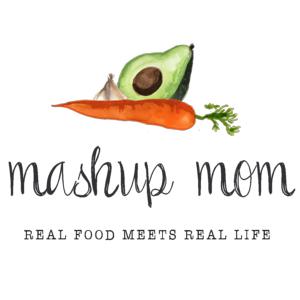 Shopping list (through 9/25):Dairy & refrigerated8 oz brick Happy Farms cream cheese, $1.29 (Tues, Fri)
Countryside Creamery butter quarters, $2.99 (Mon, Weds, Thurs)
8 oz block Happy Farms cheddar cheese, $1.99 (Tues, Fri)
Priano shredded Parmesan, $1.99 (Sun, Mon, Thurs)Frozen2 boxes Bremer roasted garlic pierogies, $3.98 (Weds)GrocerySpecially Selected baguette, $1.79 (Mon)
16 oz jar Casa Mamita restaurant style salsa, $1.89 (Tues)
48 oz box Simply Nature organic chicken broth, $2.19 (Mon)
32 oz box Chef’s Cupboard chicken broth, $1.19 (Fri)
12 oz box Reggano farfalle (bowtie) pasta, $.99 (Thurs)
Can of Happy Harvest fire roasted diced tomatoes, $.89 (Mon)
2 cans of Happy Harvest whole kernel corn, $.98 (Tues, Fri)
2 cans Dakota’s Pride black beans, $1.18 (Tues)
Can Dakota’s Pride Great Northern beans, $.69 (Fri)
Can Dakota’s Pride Cannellini beans, $.59 (Fri)
3 cans of Pueblo Lindo chopped green chiles, $2.37 (Tues, Fri)
El Milagro corn tortillas, $.39 (Tues)Meat2 packs Parkview Polska kielbasa, $4.78 (Weds, Fri)
6 lb whole chicken, $5.70 (Sun, Mon)Produce3 lb bag Gala apples, $1.89 (Tues, Thurs)
3 lb butternut squash, $1.77 (Mon, Thurs)
3 lb bag mandarins, $2.69 (Sun, Fri)
2 lb bag of carrots, $1.29 (Sun, Mon, Weds)
1 cucumber, $.59 (Mon, Thurs)
2 packs 8 oz white mushrooms, $3.38 (Sun, Weds)
12 oz bag Simply Nature organic chopped kale, $2.89 (Mon, Thurs)
3 ct romaine hearts, $2.49 (Mon, Thurs)
1 lb Brussels sprouts, $1.89 (Sun)
5 lb bag baking potatoes, $2.49 (Sun, Fri)
3 lbs yellow onions, $2.29 (Sun, Mon, Tues, Weds, Thurs, Fri)
3 heads garlic, $1.19 (Sun, Mon, Tues, Thurs, Fri)
3 pack multi-colored bell peppers, $2.99 (Tues, Weds)-----Total: $65.70Staple items you’ll need – AKA: Pantry seasonings & condiments used in this week’s recipes, but not in the shopping list:Olive oil, Kosher salt, seasoned salt, black pepper, paprika, rosemary, thyme, smoked paprika, basil, crushed red pepper, salad dressing of choice, cumin, chili powder, Italian seasoning, oregano, garlic powder, sage, cayenne** Note: In many cases you can substitute for and/or omit some of these, depending on the recipe. Read through the recipes to see where you may need to re-stock your pantry staples.ALDI Meal Plan week of 9/26/21 – Find the recipes at MashupMom.comALDI Meal Plan week of 9/26/21 – Find the recipes at MashupMom.comSundaySimple roast chicken & vegetables, roasted Brussels sprouts, mandarinsMondayLeftover chicken soup with butternut squash & kale, baguette, saladTuesdayDeconstructed vegetarian enchiladas skillet, applesWednesdaySheet pan sausage, peppers, & pierogies, carrots need butter & thymeThursdayButternut squash & kale browned butter pasta, apples, saladFridayCreamy smoked sausage & white bean chili over baked potatoes, mandarinsSaturdayNight off! Leftovers – carryout – or take & bake deli pizza